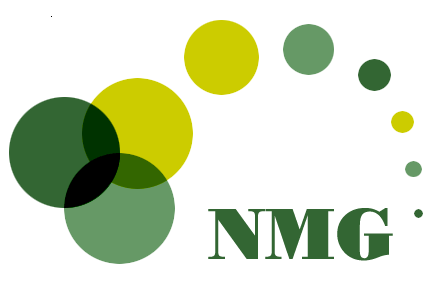 FINAL PROGRAMNational Molecular Microbiology Diagnostic Users Group Annual Fall Meeting (NMG)Hollywood TheatreThe Hospital for Sick Children, Toronto ONMonday October 21, 20138:00-8:30 am 			Breakfast 8:00-8:30 am			Registration9:00-9:10 am			Welcome 			Dr. Astrid Petrich, NMG Meeting Chair9:10-9:40 am	Workshop sponsored by Phoenix Airmid BiomedicalTitle: “CLART® Clinical Array Technology. Clinical daily use of low density microarrays”.  Automate your Clinical Multiplex DiagnosticsSpeaker: 	José Luis Lafarga López, MSc. Genomica Territory Manager.	Objectives:1.   Explain and Describe Clinical Array Technology CLART®2.   Clinical use of microarrays in routine diagnostics, multiple detection. HPV. Respiratory Viruses, Herpes Viruses, Sexually Transmitted Diseases, Bacteria and Cancer.3.   Daily Clinical Results improvement by CLART®9:40-10:10 am	Workshop sponsored by Integrated DNA Technologies	Title:  Optimizing Multiplex qPCR for Detecting Infectious DiseasesSpeaker: 	Aurita Menezes, PhD.		qPCR Product Manager,		Integrated DNA TechnologiesObjectives:Design and Reaction criteria to consider when multiplexingUse of Zen double quenched probes aids in accurate quantification of multiple fluorescent signals10:10-10:40 am	Coffee Break in the Rotunda sponsored by Luminex Corporation 10:10-10:40 am			Exhibits in the RotundaAlere Diagnostics CanadaBio Nuclear DiagnosticsbioMérieux Cedarlane LaboratoriesD MARK BiosciencesFluidigm CorporationIntegrated DNA TechnologiesInter-MedicoLuminex CorporationPhoenix Airmid BiomedicalPrimera DxProLab DiagnosticsPromega CorporationQiagenQuidel CorporationSomagen Diagnostics Inc.ZeptoMetrix Corporation10:40-11:40 pm		Workshop sponsored by Quidel Corporation				Speaker:  	Dr. Tammi Ranalli						Senior Director, Molecular Business Unit						Quidel CorporationTitle:  Quidel’s Ready-to-Use Reagents and Anytime, Anywhere Molecular AssaysObjectives:1.  Introduction to Quidel Molecular 2.  Discussion of the Unique Reagent System and the Clinical Performance with Respiratory and Infectious Diseases Influenza &  Recent A(H7N9) Clearance hMPV/RSV HSV 1+2 /VZV3.  Amplivue:  Helicase Dependent Amplification (HDA) Technology as a Solution to Affordable, Instrument-free Molecular Testing C. Difficile Disease Overview Why Test and Testing Algorithms Method Options and Benefits of HDA technology Clinical performance 11:40-12:10 pm	Workshop sponsored by altona Diagnostics				Speakers:	Marek Smieja, MD PhD FRCPCHead of Virology, St. Joseph’s Healthcare HamiltonInfectious Diseases Physician and MicrobiologistCandy Rutherford MLT, ARTTechnical Specialist Molecular Microbiology	and Virology, HRLMPTitle:  Multiplex PCR Detection of Herpesviruses and Varicella:  Why and How?Objectives:1.     To describe the clinical importance of lab diagnosis for herpes and varicella infections2.     To evaluate the altona RealStar alpha Herpesvirus multiplex PCR for diagnosing skin and mucous membrane lesions 3.    To evaluate PCR testing with MSwab rapid nucleic acid extraction from skin and mucous membrane lesions12:10-1:00 pm	Lunch in the Atrium Cafeteria generously sponsored by Zeptometrix Corporation 1:00-2:00 pm 			Workshop sponsored by QiagenSpeaker:  	Raed Samara, PhD, PMPGlobal Product ManagerQiagenTitle:  Molecular analysis via Next Generation Sequencing (NGS)				Objectives:				1.      Primer on NGS2.       NGS Pre-Analytics (sample prep) workflow3.       Considerations for using NGS in Molecular Microbiology2:00-3:00 pm	Workshop sponsored by Luminex Corporation	Speaker: 	Dr. Susan Richardson			Head, Microbiology			The Hospital for Sick Children			Toronto, ONTitle:  Luminex xTAG GPP assay: justification, implementation and early experience in GI multiplexing in childrenObjectives: Participants will understand the role of a comprehensive business case in considering the introduction of novel technology affecting multiple areas of the laboratoryAttendees will learn about the impact on the laboratory of the introduction of a multiplex assay that will replace various components of conventional GI pathogen diagnosticsAttendees will understand the early experience and clinical impact of GI multiplex PCR diagnostics in children 3:00-3:30 pm	Coffee Break Room3:00-3:30 pm 			Exhibits in the Rotunda3:30-4:00 pm 	Workshop sponsored by Alere Diagnostics CanadaSpeaker:	Norman Moore, PhD
Director of Scientific Affairs, Infectious Diseases, Alere Inc	Title:  Alere i platform	Objectives:1.  Understand the molecular biology of how the Alere isothermal assay performs.2.  Understand the evaluation of the isothermal assay in a clinical trial for influenza.3.  Understand how rapid molecular results may impact therapy decisions.4:00-4:30 pm	Special Presentation – Dr. Nick AntonishynTitle:  Adoption of Massively Parallel Real-time PCR on a Nanofluidic Biochip for Clinical Microbiology.Objectives:  To describe a nanofluidic technology by the Fluidigm Corp. that creates the basis for comprehensive syndrome-based diagnostics.  To demonstrate the advantage of this novel approach for practical clinical microbiology.Hollywood TheatreThe Hospital for Sick Children, Toronto ONTuesday October 22, 20138:00-9:00 am	  		Breakfast in the Rotunda 8:00-9:00 am			Exhibits in the RotundaAlere Diagnositcs CanadaBio Nuclear DiagnosticsbioMérieux Cedarlane LaboratoriesD MARK BiosciencesFluidigm CorporationIntegrated DNA TechnologiesInter-MedicoLuminex CorporationPhoenix Airmid BiomedicalPrimera DxProLab DiagnosticsPromega CorporationQiagenQuidel CorporationSomagen Diagnostics Inc.ZeptoMetrix Corporation9:00-10:00 am	The Genomics Revolution- From One Gene to All GenesSpeaker:  	Matthew Gilmour, PhD, ARMCCMClinical MicrobiologyDiagnostic Services ManitobaWinnipeg, MB				Objectives:					1.  Classical molecular methods for microbe identification2.  Novel molecular approaches that are real-world possibilities for the clinical microbiology laboratory3.  The growing revolution of whole genome sequencing, and its eventual transition from public health to f10:00-10:30 am	Results of a Bordetella pertussis/parapertussis Proficiency PanelSpeaker: 	Astrid Petrich, PhD
The Hospital for Sick ChildrenToronto, ON				Objectives:To describe the development of a Bordetella pertussis/parapertussis proficiency panel.To discuss the results for the Bordetella pertussis/parapertussis proficiency panel sent out to laboratories throughout Canada.10:30-11:00 am  		Coffee Break in Rotunda10:30-11:00 am			Exhibits in Rotunda11:00-11:30 am 	Results of the National Proficiency Test for 16SrRNA Gene Sequencing and/ or MALDI-TOF.  Speaker:  	Kathryn Bernard		Head, Special BacteriologyNational Microbiology Laboratory				Objectives:1.  Describe need for an external proficiency test for 16S rRNA gene sequencing and MALDI-TOF instrumentation2. Describe bacteria selected for test, which in 2013, were ranked (degree of complexity) as easy, moderate or difficult3. Present results by 25 participant laboratories for each of the 3 test bacteria, broken down by method;  nuances regarding the underlying taxonomy for each bacterium was briefly reviewed.4. Discuss next steps for a proficiency test11:30-11:45 am	The Canadian MALDI-TOF User's Group (CMUG), a newly created, national forum for MALDI TOP users or potential users.Speaker:  	Kathryn BernardHead, Special BacteriologyNational Microbiology Laboratory-PHAC			Objectives:1.  Present history and overview of CMUG organization2.  Review website and its usage to date3.  Review future activities of CMUG membership, MALDI-TOF updates with respect to FDA approval and potential role of NML for MALDI users.11:45-12:15 pm	A Proposal for Molecular Testing; Inhouse Developed Laboratory TestsSpeaker:  	Ivan Brukner Molecular DiagnosticsJewish General Hospital			Objectives: 1.  Discuss the benefits of  developing and maintaining in-house laboratory assays: our examples2.  Discuss re-investment into developments and caching-up with technological  leaders: our suggestion12:15-1:30 pm	Lunch in the Atrium Cafeteria generously sponsored by altona Diagnostics Canada12:30-1:15 pm			NMG AGM (All participants are invited to attend)				Hollywood Theatre	1:15-1:45 pm	The Detective World of Shiga Toxin-Producing E. coli (STEC)Speaker:  	Linda Chui, PhD, ARMCCMAlberta Provincial LaboratoryEdmonton, AB				Objectives:				1.  Different methods for detecting STEC 2.  Advantages and disadvantages of each method1:45-3:15 pm	  		Trouble-shooting VignettesChair:  	Linda Chui, PhD, ARMCCMAlberta Provincial LaboratoryEdmonton, AB			Objectives:1.  To learn about issues that can arise in molecular diagnostic testing2.  To discuss different trouble-shooting strategies.3:15 pm			Official Close of Meeting